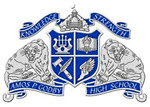 WHAT WE OFFER!*Need posters or student work laminated?*Need help with researching tips/methods? *Need an interesting book to read? Well if you do, come visit Godby’s Media Center where your needs will be met! Hours of Operation: 7:30 a.m. to 2:30 p.m. We are also open before school and during lunch. WAYS TO DISPLAY THAT COUGAR PRIDE: Have a Yellow Media Center Pass to enter. Respect yourselves and others.Respect all school property.Clean up after yourself.Use inside voices.Return books on time. Read, Read, READ!!Social Distancing and Health Awareness ProtocolFor all students who enter the Media Center, proceed to the circulation desk and grab a disinfecting wipe. As students are leaving their table, they are to wipe down their area to prevent the transmission of germs from student to student. For any student wanting to search for and check-out books, please proceed to the circulation desk to get a pair of gloves. This protocol will be to prevent transmission of germs from surfaces to students. “Imagination is in Full Bloom in the Library”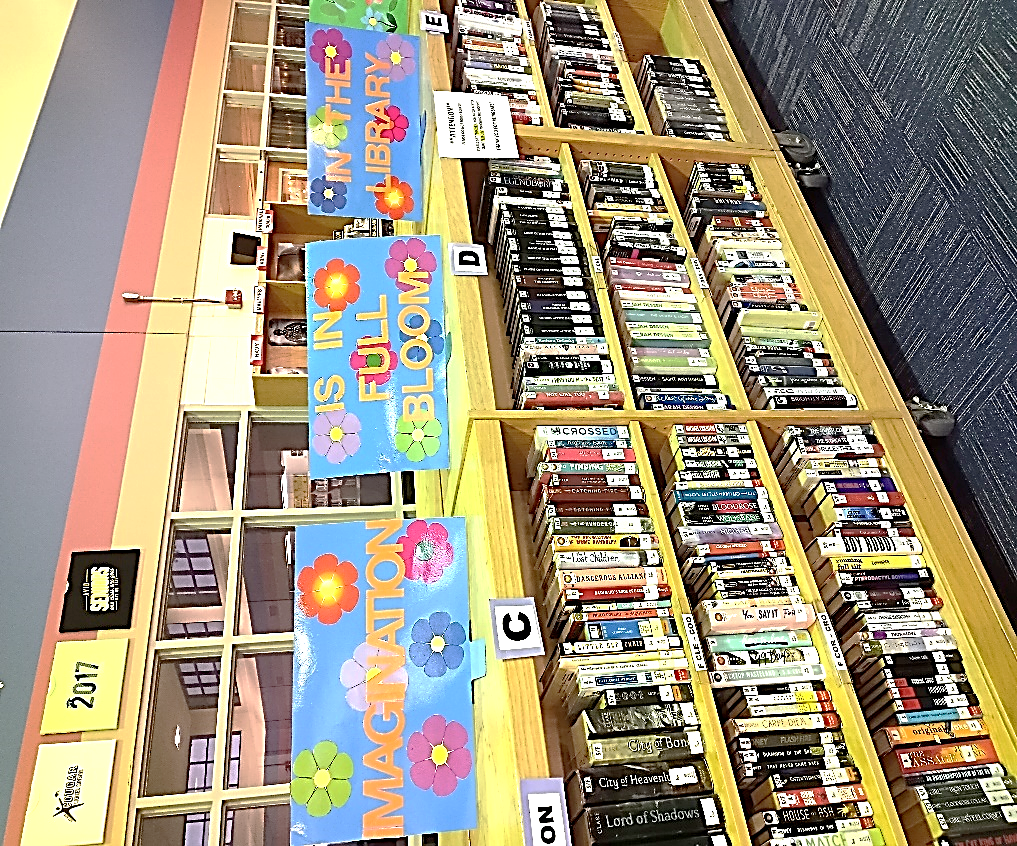 PREVIOUS AND CURRENT HIGHLIGHTSNational Deaf History Month Display(March 13th-April 15th)Why is National Deaf History Month important? This month “commemorate(s) the achievements of people who are deaf and hard of hearing. The time frame is spread across March and April in recognition of three turning points in deaf education history dating back to the early 1800s.”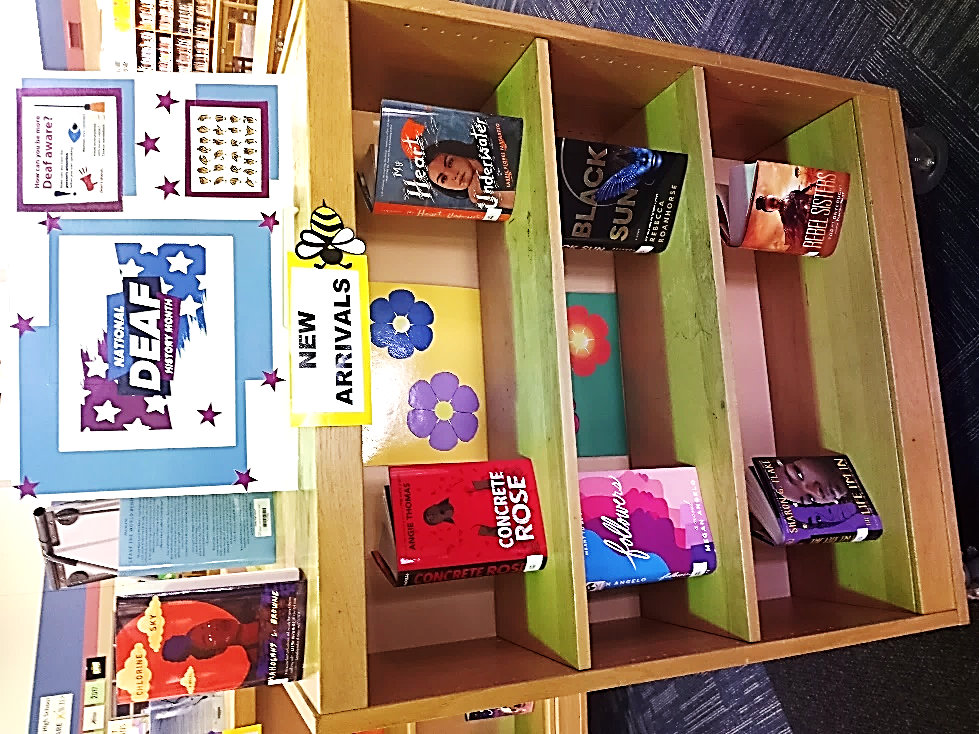 Total Number of New Arrivals Added to Godby’s Catalog: 199 wow!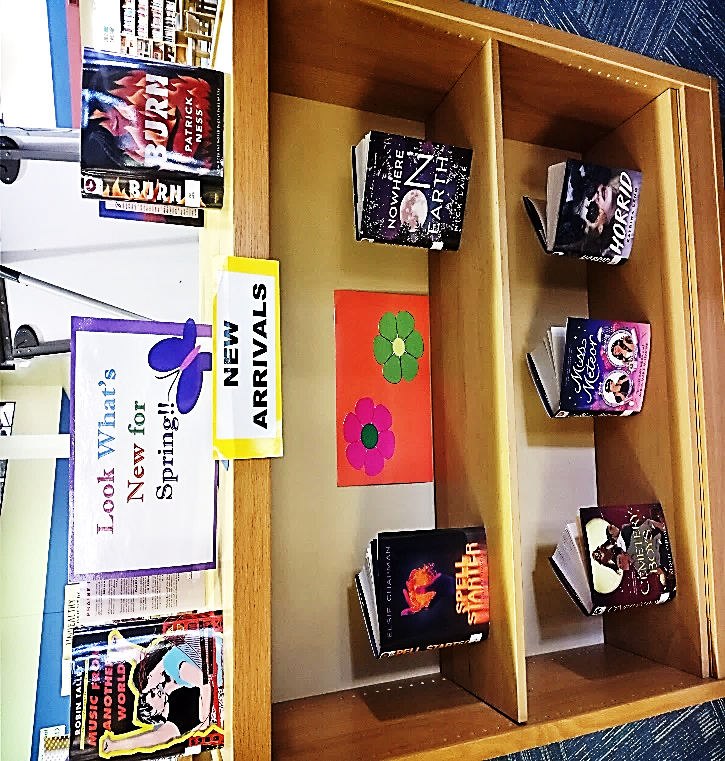 Stop by and browse our new arrivals collection. We’ve added brand new fiction, nonfiction, and graphic novels with categories ranging from Realistic Fiction to Romance and more! 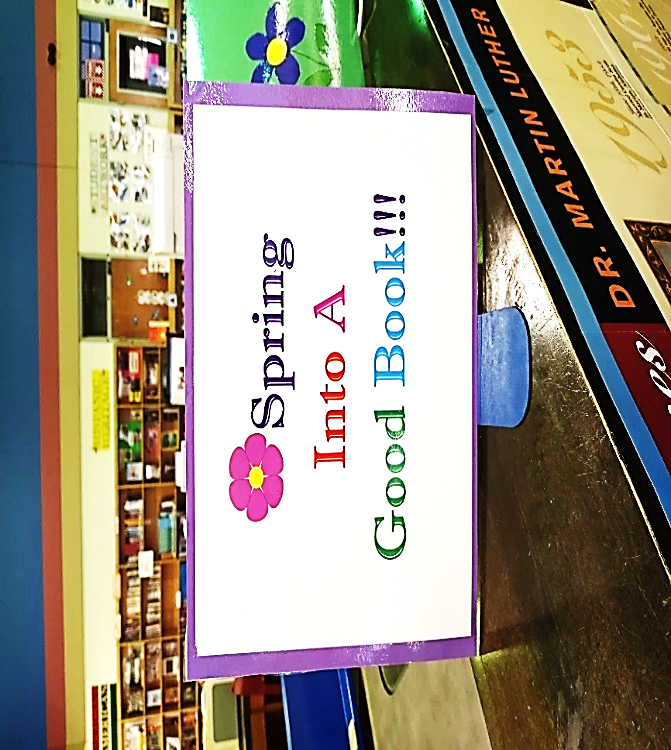 Book Bash Blast!!!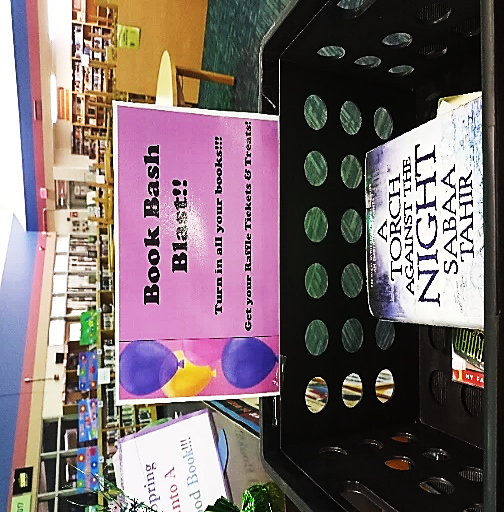 The Media Center hosted our very first Book Bash Blast during the week of April 26th-April 30th. This event gave our students the opportunity to return overdue books and/or pay for their lost books. Once a student had an account that was clear of any missing books, they were given the opportunity to enter into a raffle drawing plus received an additional treat. Thank you, teachers, for your continued support with encouraging our students to locate and return their overdue books or to gather the funds to replace them. It’s never too late to get a great book back or get a new book in its place! eBooks Are Available!Yes, our students finally have access to some eBooks at their fingertips! Please, please, please share this link with your Brick and Mortar and Digital Academy students so they can have access to their digital eBook collection immediately. Happy Reading! Link: http://jlg.ipublishcentral.com/r?bookshelf=G7YR2m%2FHhJtSucQWAgZGiUcKfpGq2IwWkGwkQKTScGQ%3D Total Number of Student ID Badges Created to Date: 746 wow!Holiday Photo Backdrop!Come one, come all to the Media Center to “Snap a Photo” with friends! Backdrops will be updated based on the upcoming holidays. Hopefully you don’t miss out.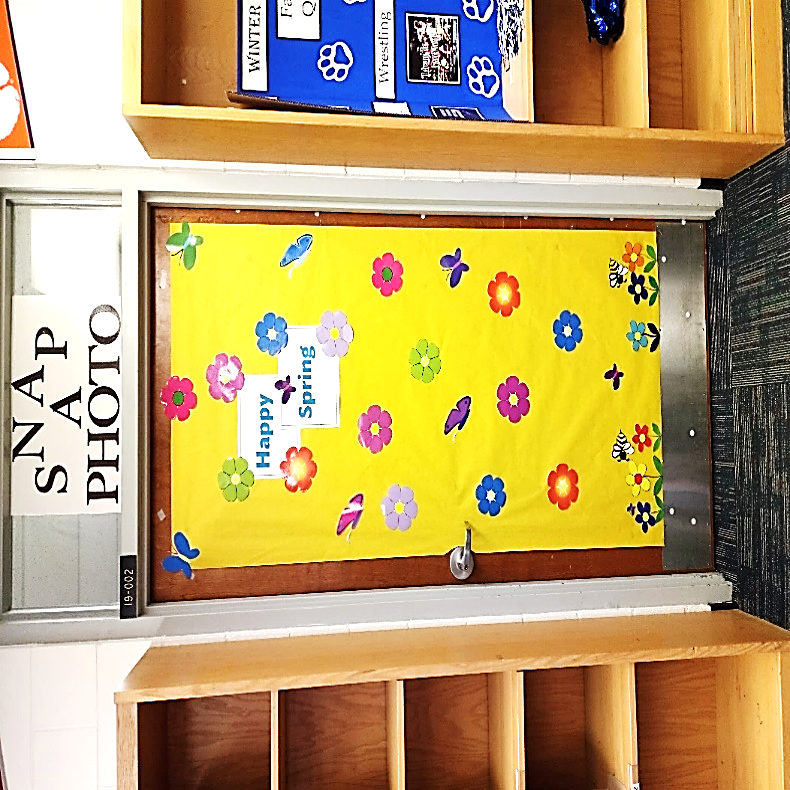 GALE Researching PlatformIf you or your students are not familiar with GALE, then you are missing out! GALE is a researching platform that provides high quality information on numerous topics from trusted sources. Instead of Google, have your students’ research with GALE. At first, students are very reluctant to try GALE because of the obvious, it isn't Google, but then they always have rave reviews about it. This may be because this database is very student friendly and turns out to be a "one-stop shop" for many research topics.Research Platform Name: GALE in Context: High SchoolLink: https://link.gale.com/apps/SUIC?u=tal3515Digital Academy Students GALE Password: Cougar19Fab 5It is highly recommended through Leon County School District that we try our best to promote literacy school-wide during the school year. By using the FAB 5 (Phonemic Awareness, Phonics, Fluency, Comprehension, and Vocabulary) teachers can address the challenges our students are having in reading and writing. Below are a few websites that offer more information on reading and writing literacy along with practice materials for your students. Website: https://www.commonlit.org/ Website: http://www.adlit.org/Website: https://readtheory.org/Website: https://www.readworks.org/UPCOMING!*Prepping for FSA, ACT, SAT, ASVAB, or another assessment? Considering a Vocational Career? Or simply want more information about a specific college?Then come to the Media Center and check out all of the wonderful resources we have in our Cougar College and Career Corner. From study books and college tips, to college pamphlets with tons of information about the school and their application process. If we don’t have what you’re looking for, we can definitely help point you in the right direction.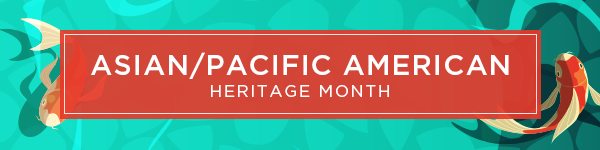 Don’t know much about the Asian/Pacific American heritage, culture, or traditions? Well, you’re in luck because there’s plenty to learn! Stop by and check out our Asian/Pacific American Heritage display and book collection during the month of May. You won’t be disappointed!